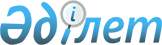 Абай облысы Ақсуат аудандық мәслихатының 2022 жылғы 9 қарашадағы № 10/3-VII "2022-2024 жылдарға арналған Ақсуат ауданы Екпін ауылдық округінің бюджеті туралы" шешіміне өзгерістер енгізу туралыАбай облысы Ақсуат аудандық мәслихатының 2022 жылғы 12 желтоқсандағы № 12/3-VII шешімі
      Абай облысы Ақсуат аудандық мәслихаты ШЕШТІ:
      1. Абай облысы Ақсуат аудандық мәслихатының 2022 жылғы 9 қарашадағы № 10/3-VII "2022-2024 жылдарға арналған Ақсуат ауданы Екпін ауылдық округінің бюджеті туралы" (Нормативтік құқықтық актілерді мемлекеттік тіркеу тізілімінде № 174369 болып тіркелген) шешіміне мынадай өзгерістер енгізілсін:
      1-тармақ келесі редакцияда жазылсын:
      "1. 2022-2024 жылдарға арналған Ақсуат ауданы Екпін ауылдық округінің бюджеті тиісінше 1, 2 және 3 қосымшаларға сәйкес, соның ішінде 2022 жылға келесі көлемдерде бекітілсін:
      "1) кірістер – 36 812,2 мың теңге, соның ішінде:
      салықтық түсімдер – 5 245,0 мың теңге;
      салықтық емес түсімдер – 0,0 мың теңге;
      негізгі капиталды сатудан түсетін түсімдер – 620,0 мың теңге;
      трансферттер түсімі – 30 947,2 мың теңге;
      2) шығындар – 38 876,4 мың теңге;
      3) таза бюджеттік кредиттеу – 0,0 мың теңге, соның ішінде:
      бюджеттік кредиттер – 0,0 мың теңге;
      бюджеттік кредиттерді өтеу – 0,0 мың теңге;
      4) қаржы активтерімен операциялар бойынша сальдо – 0,0 мың теңге;
      қаржы активтерін сатып алу – 0,0 мың теңге;
      мемлекеттің қаржы активтерін сатудан түсетін түсімдер – 0,0 мың теңге;
      5) бюджет тапшылығы (профициті) – -2 064,2 мың теңге;
      6) бюджет тапшылығын қаржыландыру (профицитін пайдалану) – 2 064,2 мың теңге;
      қарыздар түсімі – 0,0 мың теңге;
      қарыздарды өтеу – 0,0 мың теңге;
      бюджет қаражатының пайдаланатын қалдықтары – 2 064,2 мың теңге.";
       3-тармақ келесі редакцияда жазылсын: 
      "3. 2022 жылға арналған Ақсуат ауданы Екпін ауылдық округ бюджетіне аудандық бюджеттен 4 045,3 мың теңге көлемінде нысаналы трансферттер көзделгені ескерілсін.".
      көрсетілген шешімнің 1-қосымшасы осы шешімнің қосымшасына сәйкес жаңа редакцияда жазылсын. 
      2. Осы шешім 2022 жылғы 1 қаңтардан бастап қолданысқа енгізіледі. 2022 жылға арналған Екпін ауылдық округінің бюджеті
					© 2012. Қазақстан Республикасы Әділет министрлігінің «Қазақстан Республикасының Заңнама және құқықтық ақпарат институты» ШЖҚ РМК
				
      Ақсуат ауданы мәслихатының хатшысы 

Қ. Ильясов
Ақсуат аудандық мәслихатының 
2022 жылғы 12 желтоқсандағы 
№ 12/3-VII шешіміне 
қосымшаАқсуат аудандық мәслихатының 
2022 жылғы 09 қарашадағы 
№ 10/3-VII шешіміне 
1-қосымша
Санат
Санат
Санат
Санат
Сомасы (мың теңге)
Сынып
Сынып
Сынып
Сомасы (мың теңге)
Ішкі сынып
Ішкі сынып
Сомасы (мың теңге)
Атауы
Сомасы (мың теңге)
I. КIРICТЕР
36 812,2 
1
Салықтық түсімдер
5 245,0 
01
Табыс салығы
750,0 
2
Жеке табыс салығы
750,0 
04
Меншiкке салынатын салықтар
4 495,0 
1
Мүлiкке салынатын салықтар
400,0 
3
Жер салығы
70,0 
4
Көлiк құралдарына салынатын салық
4 025,0 
2
Салықтық емес түсiмдер
0,0 
3
Негізгі капиталды сатудан түсетін түсімдер
620,0 
03
Жердi және материалдық емес активтердi сату
620,0 
1
Жерді сату
620,0 
4
Трансферттердің түсімдері
30 947,2 
02
Мемлекеттiк басқарудың жоғары тұрған органдарынан түсетiн трансферттер
30 947,2 
3
Аудандардың (облыстық маңызы бар қаланың) бюджетінен трансферттер
30 947,2 
Функционалдық топ
Функционалдық топ
Функционалдық топ
Функционалдық топ
Функционалдық топ
Сомасы (мың теңге)
Функционалдық кіші топ 
Функционалдық кіші топ 
Функционалдық кіші топ 
Функционалдық кіші топ 
Сомасы (мың теңге)
Бюджеттік бағдарламалардың әкімшісі 
Бюджеттік бағдарламалардың әкімшісі 
Бюджеттік бағдарламалардың әкімшісі 
Сомасы (мың теңге)
Бағдарлама 
Бағдарлама 
Сомасы (мың теңге)
Атауы
Сомасы (мың теңге)
II. ШЫҒЫНДАР
38 876,4 
01
Жалпы сипаттағы мемлекеттiк көрсетілетін қызметтер
36 149,0 
1
Мемлекеттiк басқарудың жалпы функцияларын орындайтын өкiлдi, атқарушы және басқа органдар
36 149,0 
124
Аудандық маңызы бар қала, ауыл, кент, ауылдық округ әкімінің аппараты
36 149,0 
001
Аудандық маңызы бар қала, ауыл, кент, ауылдық округ әкімінің қызметін қамтамасыз ету жөніндегі қызметтер
36 149,0 
07
Тұрғын үй-коммуналдық шаруашылық
934,2 
3
Елді-мекендерді көркейту
934,2 
124
Аудандық маңызы бар қала, ауыл, кент, ауылдық округ әкімінің аппараты
934,2 
008
Елді мекендердегі көшелерді жарықтандыру
384,2 
009
Елді мекендердің санитариясын қамтамасыз ету
150,0 
011
Елді мекендерді абаттандыру мен көгалдандыру
400,0 
08
Мәдениет, спорт, туризм және ақпараттық кеңістiк
100,0 
1
Мәдениет саласындағы қызмет
100,0 
124
Аудандық маңызы бар қала, ауыл, кент, ауылдық округ әкімінің аппараты
100,0 
006
Жергілікті деңгейде мәдени-демалыс жұмысын қолдау
100,0 
12
Көлiк және коммуникация
1 693,3 
1
Автомобиль көлiгi
1 693,3 
124
Аудандық маңызы бар қала, ауыл, кент, ауылдық округ әкімінің аппараты
1 693,3 
013
Аудандық маңызы бар қалаларда, ауылдарда, кенттерде, ауылдық округтерде автомобиль жолдарының жұмыс істеуін қамтамасыз ету
1 693,3 
III. ТАЗА БЮДЖЕТТІК КРЕДИТ БЕРУ
0,0 
Бюджеттік кредиттер
0,0 
5
Бюджеттік кредиттерді өтеу
0,0 
IV. ҚАРЖЫ АКТИВТЕРІМЕН ЖАСАЛАТЫН ОПЕРАЦИЯЛАР БОЙЫНША САЛЬДО
0,0 
Қаржы активтерін сатып алу
0,0 
6
Мемлекеттің қаржы активтерін сатудан түсетін түсімдер
0,0 
V. БЮДЖЕТ ТАПШЫЛЫҒЫ (ПРОФИЦИТІ)
-2 064,2 
VI. БЮДЖЕТ ТАПШЫЛЫҒЫН ҚАРЖЫЛАНДЫРУ (ПРОФИЦИТІН ПАЙДАЛАНУ)
2 064,2 
7
Қарыздар түсімдері
0,0 
16
Қарыздарды өтеу
0,0 
8
Бюджет қаражатының пайдаланылатын қалдықтары
2 064,2 
01
Бюджет қаражаты қалдықтары
2 064,2 
1
Бюджет қаражатының бос қалдықтары
2 064,2 